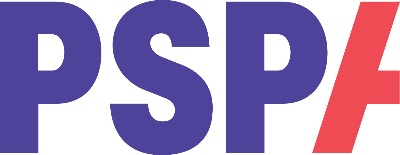 Awareness Grants 2023 Application FormPlease fill in this form and send it to Rebecca.packwood@pspassociation.org.uk by the 31 August 2023 at 5pm.Applicant*Anyone applying for the higher rate grant will need to have the backing of a charity, educational/academic institution or health and social care organisation who is willing to hold the grant in their bank account and provide detailed financial information of how the grant has been spent.  If you are  not able to comply with this please contact Rebecca Packwood to discuss this further Rebecca.packwood@pspassociation.org.ukAgreementIf you are awarded a grant do you agree to:Provide a written summary of your project and what you achieved, a form will be provided for this, which will be more detailed for the higher value grant.To provide case studies and photographs where requested.To return any excess funds not used as part of the project.Only use the PSPA logo with prior approval of the Communications Manager or CEO at PSPA and to follow the PSPA Brand guidelines.Title of project Surname ForenameCorrespondence addressIf you are applying in a professional capacity, please give your job title and organisationTelephoneEmailAre you applying for, please tick as appropriateAre you applying for, please tick as appropriateLess than £1,000*Between £1,000 and £2,500If this is for a grant of more than £1,000 please provide the details of the organisation who will hold the funds and their bank details.If this is for a grant of more than £1,000 please provide the details of the organisation who will hold the funds and their bank details.Organisation NameBank account number, sort code and name.Which of the four categories will the grant be focussed on, please tick one.Which of the four categories will the grant be focussed on, please tick one.Raising awareness to improve diagnosis.Raising awareness to improve the quality of care and support.Raising awareness of the services and support people living with PSP or CBD are entitled to and how to access those services.Raising awareness to improve the resources allocated to supporting people with PSP or CBD in the Health and Social Care system.THE PROJECTTell us about your project?  What are you planning to do and how will you do it.  Please include details of where this will take place and the numbers of people involved.  Your description should paint a picture for the assessment panel of what the project looks like and what will happen.PSPA resources.  Please detail any PSPA resources you would need such as leaflets, access to the logo including the volume of materials.What are the potential risks of your project, where might it go wrong and how would you stop that from happening?  Include any safeguarding issues and how you would ensure that vulnerable people are not put at risk or that confidentiality is adhered to.How will you know if the project has been a success?  Tell us how you intend to measure what impact you have had/ how you will know you have helped to raise awareness.Proposed start dateHow long will your project last?FINANCETotal amount requested from PSPADetailed budgetList the categories you will be spending money and how much e.g. travel, materials, printing, staff costs.Detailed budgetList the categories you will be spending money and how much e.g. travel, materials, printing, staff costs.Category£NameSignatureDateEQUALITY, DIVERSITY, INCLUSIONWe are committed to equality diversity and inclusion, to help us monitor who applies for grants and if we are making fair allocations it is helpful if you can complete this optional monitoring form.Optional questions regarding the project applicant:What is your sex?MaleFemaleIntersexPrefer not to sayDo you consider yourself to have a disability?YesNoPrefer not to sayWhich of this best describes your ethnic background?      WhiteEnglish/Welsh/Scottish/Northern Irish/British Irish Gypsy or Irish Traveller Any other White background, please describe ___________________      Mixed/Multiple ethnic groupsWhite and Black Caribbean White and Black African White and Asian Any other Mixed/Multiple ethnic background, please describe ______      Asian/Asian BritishIndian Pakistani Bangladeshi Chinese Any other Asian background, please describe___________________      Black/ African/Caribbean/Black BritishAfrican Caribbean Any other Black/African/Caribbean background, please describe____      Other ethnic groupArab Any other ethnic group, please describe ___________________Prefer not to say